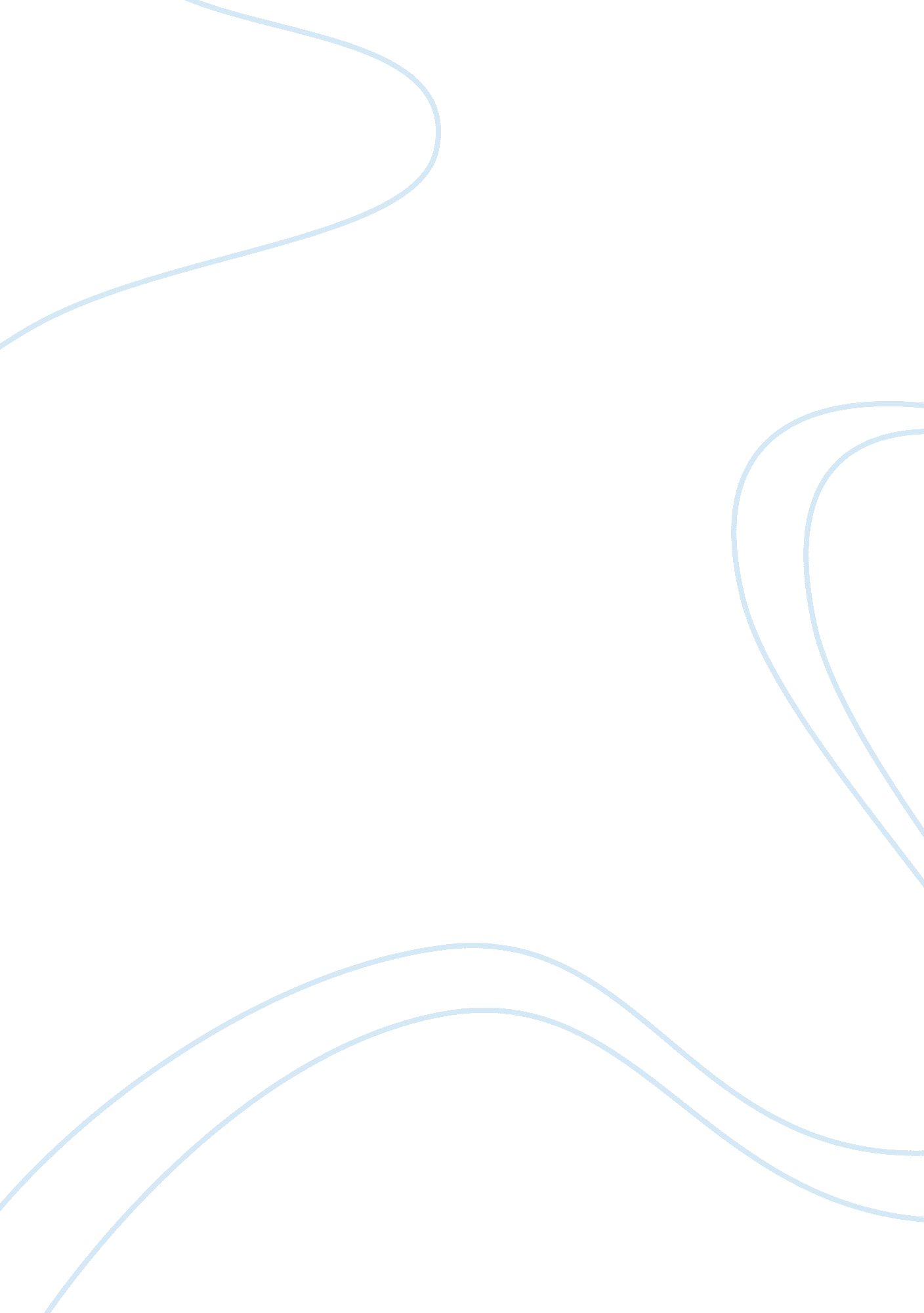 The idea of virtual realityScience, Computer Science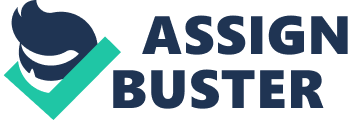 Definition Virtual the truth is a generally old idea, regardless of whether its name is somewhat later. The expressions “ immersive mixed media” and “ PC recreated reality” might be viewed as synonymous. A definition that has been logically promoted would give: “ An arrangement of PC procedures used to reproduce the physical nearness of a client in a virtual universe misleadingly made by different gadgets and programming.” Virtual reality will along these lines give the client a tangible inundation involvement in a carefully made world and universe. These universes can be totally nonexistent and taken from the brains of their makers, yet they can likewise be the fractional or finish portrayal of genuine spots, taken from reality. A little history The primary hints of the inspiration of virtual reality in the sense we hear today go back to the mid-1930s, with Stanley G. Weinbaum. The last has distributed a story in which he talks expressly of a couple of glasses enabling the wearer to have the impression of being transported into a virtual world in which he can associate, contact and feel things. In reality, the main looks into recorded about virtual reality return to the 50’s. Around then, Morton Heilig, maker and innovator, is dealing with an idea of diversion that would invigorate the faculties of the watcher to cheat his brain and influence him to trust that he lives in an alternate universe of this present reality. In the mid ’60s, following a time of research and testing, Morton introduces the Sensorama. Around then, the advanced does not exist. The Sensorama is a mechanical gadget that vehicles its client into a falsely made universe. Morton will offer 5 perfect short movies that will check the start of the VR idea. Amid a similar period, the US Army is keen on the idea of VR to adjust it to a pilot test program. At that point things get speedier: End of the 60 ‘: arrival of “ Damocles’ sword”, created by the American teacher Ivan Sutherland. To begin with VR headset introduced to people in general. Capacity to watch a counterfeit 3D square in three measurements skimming noticeable all around. 1978: NASA supports the improvement of VIVED made by Eric M. Howlett. In the first place submersion protective cap in light of a stereoscopic wide point photography idea. Birth of the expression “ Virtual Environment”. 1989: Eric M. Howlett dispatches his own particular head protector: the “ CyberFace”. Constrained achievement, however the focal point innovation utilized will assume an imperative part in future VR ventures. 1991: Commercialization of a VR cap underneath $ 10, 000. Outfitted with two screens, and utilizing Eric M. Howlett’s focal point innovation. 1993: Release of the MRG2. Offer of one million headsets in 15 months. Cost: $ 6, 800. Use in carnivals, film dispatches, etc. First achievement of equipment VR, and beginning of the frenzy of VR as we probably am aware it today. 1995: Launch of VFX1 (by Forte Technologie). Hugely conveyed, offering key amusements like DOOM, Quake 1998: Release of the VFX3D from a similar firm. 2005: Launch of the VR920. Earphones specifically associated with a PC, DVD player, or other gadget. 2005 once more: Release of VR Z800 3Dvisor head protector. Contender of the past. 2006: Commercialization of the PCS Headplay, new contestant available. 2010: First commercialization of increased reality glasses (superposition of virtual protests on a layer of the real world). 2012: Presentation at E3 of the Palmer Luckey VR protective cap model called Oculus. Subsidizing by Kick Starter at 947%, which speaks to $ 2. 4 million, and in excess of 7, 000 pre-requested head protectors. In the first place arranges sent in March 2013. 2014: Oculus HD Kit finished. Called Crystal Cove. 2015: Presentation of another model called Crescent Bay. 2016: Release of the Oculus VR RIFT, and a few other VR headsets that work with cell phones as a video source. Virtual reality headset vr VR as we probably am aware it today is survived a VR headset that we put on the head and that cuts our vision of this present reality to drench ourselves in a virtual world. There are two principle sorts of VR headsets: The surrounding VR headsets, which utilize cell phones as picture sources, and are completely remote. Immersive VR headsets, associated with intense PCs that go about as a wellspring of vitality, pictures, sound, and so on. In the two cases, an idea is essential for the achievement of the VR encounter: Presence. The nearness in VR Definition Nearness is in connection to the sentiment of drenching. Analyst Matthew Lombard has proposed a meaning of this, deciphered here from the report “ Exploration on Presence in Virtual Reality: A Survey.” Schuemie, Martin J., et al. CyberPsychology and Behavior 4. 2 {2001}: “ The nearness (a little you term” tele-nearness “) is a mental condition of subjective observation in which, regardless of whether part of the experience of an individual is produced by various PC advances, a few or the majority of the impression of this individual neglects to viably distinguish the part of these advances in the trial. But in the most extraordinary cases, the individual may accurately demonstrate that he is utilizing an innovation, yet at a few focuses his discernment ignores this reality, and articles, occasions, substances, and conditions are seen. as though the innovation was not associated with the trial. ” For effortlessness, we can state that the nearness permits to beguile the human cerebrum to the point that the last responds in an indistinguishable path in a virtual world from in reality since it can not separate them. Standards to watch To touch base at proposing an affair of VR which makes you experience this sentiment of quality, a few tenets are to take after conscientiously. Innovative guidelines This is the thing that Oculus VR Chief Scientific Officer Michael Abrash prescribes as least setups: vr-explanationThe field of vision more prominent than or equivalent to 80 degrees determination more prominent than or equivalent to 1080p Pixel steadiness not exactly or equivalent to 3 milliseconds The revive rate of 60-95HzL Worldwide show: All pixels are lit all the while, except if low idleness eye following is utilized. Optics, 1 or 2 focal points for each eye. Optical adjustment Following, with consistent XYZ tomahawks and 3D introduction acknowledgment. Inactivity in the vicinity of 20 and 25 milliseconds (“ Motion-to-last-photon”). All items that don’t meet these attributes would not permit a VR involvement with a nearness impact. Different guidelines Notwithstanding the innovative principles, there are rules in regards to the imaginative substance to be regarded. As it were, it is fundamental that the substance or the pictured work in VR makes the best utilization of the innovative criteria of which one talked above, yet additionally that they regard a specific sentence structure, and new codes particular to the VR. For instance, the reality of typifying a character who strolls in a virtual world while sitting on a love seat won’t make a feeling of essence, and will even give nausea. It is fitting for the minute to favor reproductions of flight or driving for instance. Codes and guidelines at the imaginative level are still minimal known, and develop with time and new innovations. These “ boundaries” will be distinctive with the devices and innovations of tomorrow than with those of today. Accessible deals and item numbers accessible today are not illustrative of the business’ potential market for various reasons. The market isn’t prepared yet, the costs of the frameworks deserving of the name stay restrictive for the overall population, and the works which offer quality VR encounters remain excessively uncommon. In this still early area, innovative advances are noteworthy, and come at insane paces. The items and programming that we know today will be out of date in a while, and will offer approach to new, more proficient frameworks. 